LOYOLA COLLEGE (AUTONOMOUS), CHENNAI – 600 034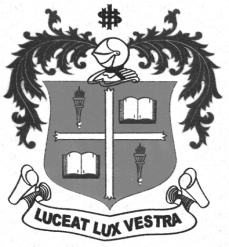 B.Sc. DEGREE EXAMINATION – PHYSICSTHIRD SEMESTER – NOVEMBER 2012MT 3102/3100 - MATHEMATICS FOR PHYSICS                 Date : 07/11/2012 	Dept. No.	        Max. : 100 Marks                 Time : 9:00 - 12:00 	                                             SECTION AANSWER ALL QUESTIONS.							(10 x 2 = 20)01. Find the nth derivative of .02. Find the slope of the curve  at .03. Write the expansion for .04. Find the rank of the matrix .05. Find the Laplace transform of .06. Find .07. Write down the expansion of  in powers of .08. Show that .09. Two dice are thrown. What is the probability that the sum of the numbers is greater than 8?10. Define Normal distribution.SECTION BANSWER ANY FIVE QUESTIONS.						(5 x 8 = 40)11. Find the nth differential coefficient of .12. Find the maximum value of  for positive values of x.13. Find the characteristic roots of the matrix .14. Find the Laplace transform of .15. Express  in a series of sines of multiple of .16. Four cards are drawn at random from a pack of 52 cards. Find the probability that(i) they are a king, a queen, a jack and an ace.(ii) two are kings and two are queens.(iii) two are black and two are red.17. A car hire firm has two cars, which it hires out day by day. The number of demands for a car on each day is distributed as a Poisson distribution with mean 1.5. Calculate the proportion of days on which (i) neither car is used, (ii) the proportion of days on which some demand is refused.18. X is a normal variable with mean 30 and standard deviation 5. Find the probabilities that 	(i) 26  X  40, (ii) X  45.SECTION CANSWER ANY TWO QUESTIONS.						(2 x 20 = 40)19. (a) If , then prove that .	(b) Find the length of subtangent and subnormal at any point t on the curve  and .				        (12 + 8)20. (a) Verify Cayley-Hamilton theorem for the matrix  and also find . 	(b) Find the sum to infinity of the series . (12 + 8)21. (a) Express  in terms of .	(b) Find the mean and standard deviation for the following data:												         (10 + 10)22. (a) Solve the equation  given that  when .	(b) Ten coins are thrown simultaneously. Find the probability of getting at least seven 		   heads?									         (12 + 8)x102030405060f1532517897109